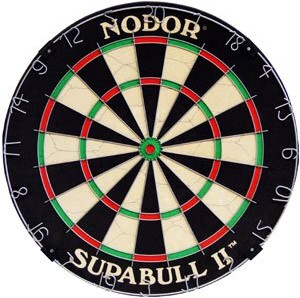 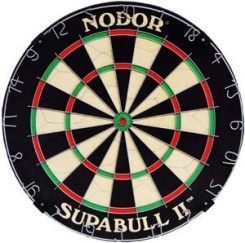 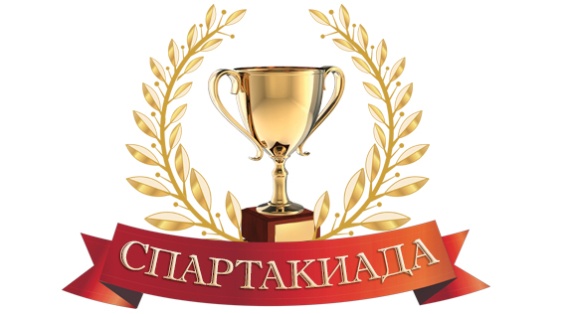        Итоги соревнований по  дартсу    в зачет Спартакиады ГУП «ТЭК СПб»                                         01 марта  2017г.                                                                           Спортзал  (ул. Оптиков, д.6)                           Зачет по пяти лучшим результатам       I место     -   ФЭИ-2             (2 602 очка)          II место    -   ПОСММ         (2 279 очков)        III место   -   Управление  (2 167 очков)       4 место    -  ФЭИ-1              (1 923 очка)       5 место    -  ФТС                  (1 898 очков)       6 место    -  Энергосбыт    (1 607 очков)                      Призеры  личного  первенства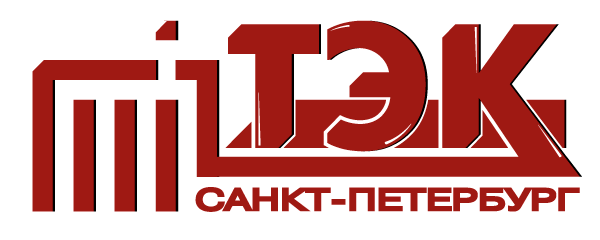          Государственное унитарное предприятие       «Топливно-энергетический комплекс Санкт-Петербурга»              Мужчины  Место            ЖенщиныШемяков Анатолий    (ФЭИ)607 очков 1 местоКараткевич Светлана  (ФЭИ)492 очкаКовалев  Антон    (ФЭИ)605 очков 2 место Жарова Юлия  (Управление)422 очкаГлушков Виталий   (Управление)  564 очка 3 местоВасильева Валентина  (ФТС)413 очков